MODULO PER LA RICHIESTA DI ATTESTAZIONE URBANISTICA BONUS FACCIATEIl sottoscritto ………………………………………… nato/a a ………………………………………. (….) , il ……………………………, c.f. ……………………………………, residente in …………………………… (….), via/piazza/cascina …………………………………, n° ……….., documento di riconoscimento n° ……………………………., rilasciato da …………………………….., il …………………….;  e-mail ………………………………………………………, recapito telefonico ………………………………..;in qualità di : proprietario  tecnico incaricato munito di delegaAi fini dell’esenzione dell’imposta di bollo e il pagamento dei diritti di segreteria ridotti o esentati, avvalendosi delle disposizioni di sui agli artt. 46 e 47 del DPR 28.12.2000 n° 445 e consapevole della responsabilità penale, in caso di falsità in atti e di dichiarazione mendace, richiamate dall’art. 76 del DPR 445/2000, sotto la propria responsabilitàCHIEDEIl rilascio DELL’ATTESTAZIONE URBANISTICA BONUS FACCIATERelativamente al fabbricato posto in Comune di Cavaglià, identificato catastalmente al :Foglio  …………….. mappale  …………………………….. subalterno …………………..Sito in Cavaglià (BI), via/piazza/cascina ………………………………………… n° …………..;CHIEDECHE L’ATTESTAZIONE DIGITALE VENGA INVIATA AL SEGUENTE INDIRIZZO PEC:specificare PEC : ……………………………………………………………………………………………………………………………………………Si allega :Dichiarazione di assolvimento del pagamento dell’imposta di € 16,00 per la richiesta e di € 16,00 per l’attestazione;Copia documento di identità in corso di validità;Attestazione di versamento dei diritti di segreteria di € 20,00 per ogni richiesta riferita a un solo fabbricato.Il pagamento dei diritti di segreteria deve essere effettuato nel seguente modo :Tramite bonifico bancario sul conto corrente :IBAN: IT43A03268443900B2239433060 – Banca Sella – Agenzia di Cavaglià.COME PRESENTARE LA RICHIESTA :La richiesta dell’attestazione e relativa documentazione allegato va invita , in modalità digitale, all’indirizzo pec cavaglia@ptb.provincia.biella.it oppure in modalità cartacea presso l’ufficio protocollo al piano terra.TEMPI DI RILASCIO DELL’ATTESTAZIONE URBANISTICA BONUS FACCIATE Verrà rilasciata entro 30 giorni dalla presentazione dell’istanza in analogia con quanto previsto dall’art. 30, comma 3, DPR 380/2001.INFORMATIVA SULLA TUTELA DEI DATI PERSONALI :I Vostri dati sono trattati nel rispetto del Regolamento UE 2016/679 relativo alla protezione delle persone fisiche con riguardo al trattamento dei dati personali nonchè alla libera circolazione di tali dati e dei principi di correttezza, liceità, trasparenza e di tutela della riservatezza e dei diritti.Cavaglià, …………………………………..			     Firma  ………………………………………………..COMUNE DI CAVAGLIÀ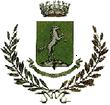 Via Mainelli, 813881 - Cavaglià (BI)email: utecavaglia@ptb.provincia.biella.it                                   pec: cavaglia@pec.ptbiellese.itUFFICIO TECNICO Servizio Urbanistica